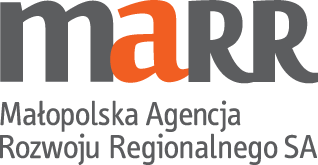 BIZNESPLANTYTUŁ PRZEDSIĘWZIĘCIASPIS TREŚCIKoncepcja planowanego przedsięwzięcia Informacje dotyczące zasobów, kwalifikacji i doświadczenia autora BP ważnych ze względu na charakter planowanego przedsięwzięciaKwalifikacje i doświadczenie autora BPPosiadane zasoby, które mogą być / będą wykorzystane do realizacji planowanego przedsięwzięcia Opis posiadanego majątku, który jest własnością autora BP lub będzie używany na podstawie np. umów najmu, dzierżawy i leasingu w ramach planowanego przedsięwzięciaStan przygotowań do podjęcia/rozwijania działalności gospodarczej i jej wykonywaniaAnaliza marketingowaCharakterystyka produktu / usługi / towaru, które mają być oferowane w ramach planowanego przedsięwzięciaKlienciRynekDystrybucja i promocjaKonkurencja Analiza silnych i słabych stron działalności, jej zagrożeń i możliwości (SWOT)Analiza ma na celu ustalenie mocnych stron i obszarów o słabszej pozycji wyjściowej np. w stosunku do już istniejącej konkurencji. Analiza obejmuje również potencjalne szanse oraz zagrożenia, które mogą wpłynąć na prawidłowe funkcjonowanie firmy. Mocne i słabe strony zależą głównie od czynników, na które mamy realny wpływ (czynniki wewnętrzne). Szanse i zagrożenia w dużej mierze zależą od procesów zachodzących na zewnątrz firmy (czynniki zewnętrzne).Analiza ryzyk związanych z działalnością i rozwiązań alternatywnychZakres rzeczowo-finansowy operacji Zestawienie przewidywanych wydatków niezbędnych do realizacji przedsięwzięciaWartość inwestycji na pierwszy rok prognozy wraz z dokładnym opisem przeznaczenia środków (opis do tabeli)Prognoza potrzeb inwestycyjnych na lata 2-5 inwestycji (opis do tabeli)OrganizacjaPrognoza sprzedażyKosztyWysokość wnioskowanego wejścia kapitałowego MARR SA (maks. 200 tys. EURO) z proponowanym transzowaniem …………………………………………………………………………………………………………Sprawozdania finansowe Prognozy finansowe (bilans, rachunek zysków i strat) na najbliższe 5 lat inwestycji w układzie: w układzie miesięcznym oraz w układzie rocznym szczegółowo rozpisane budżety kosztowe (nakłady inwestycyjne i koszty bieżące działalności)Informacje dotyczące autora BiznesplanuInformacje dotyczące autora BiznesplanuInformacje dotyczące autora BiznesplanuImię i Nazwisko/ Nazwa firmyImię i Nazwisko/ Nazwa firmyAdres do kontaktuAdres do kontaktuTelefonTelefonAdres e-mailAdres e-mailData sporządzenia BP / wersja nr ……Data sporządzenia BP / wersja nr ……          Oświadczam, że jestem autorem pomysłu przedstawianego w BP           Zgodnie z wymaganiami Rozporządzenia Parlamentu Europejskiego i Rady (UE) 2016/679 z dnia 27 kwietnia 2016 r. (RODO), wyrażam zgodę na przetwarzanie przez administratora danych, Małopolską Agencję Rozwoju Regionalnego SA z siedzibą przy ul. Kordylewskiego 11, 31-542 Kraków, moich danych osobowych określonych w niniejszym Biznesplanie, na cele związane z procedowanym wejściem kapitałowym MARR SA do planowanej spółki. Jednocześnie przyjmuję do wiadomości, że mogę w każdej chwili wycofać niniejszą zgodę drogą mailową pod adresem nadzor.ik@marr.pl           Oświadczam, że jestem autorem pomysłu przedstawianego w BP           Zgodnie z wymaganiami Rozporządzenia Parlamentu Europejskiego i Rady (UE) 2016/679 z dnia 27 kwietnia 2016 r. (RODO), wyrażam zgodę na przetwarzanie przez administratora danych, Małopolską Agencję Rozwoju Regionalnego SA z siedzibą przy ul. Kordylewskiego 11, 31-542 Kraków, moich danych osobowych określonych w niniejszym Biznesplanie, na cele związane z procedowanym wejściem kapitałowym MARR SA do planowanej spółki. Jednocześnie przyjmuję do wiadomości, że mogę w każdej chwili wycofać niniejszą zgodę drogą mailową pod adresem nadzor.ik@marr.pl           Oświadczam, że jestem autorem pomysłu przedstawianego w BP           Zgodnie z wymaganiami Rozporządzenia Parlamentu Europejskiego i Rady (UE) 2016/679 z dnia 27 kwietnia 2016 r. (RODO), wyrażam zgodę na przetwarzanie przez administratora danych, Małopolską Agencję Rozwoju Regionalnego SA z siedzibą przy ul. Kordylewskiego 11, 31-542 Kraków, moich danych osobowych określonych w niniejszym Biznesplanie, na cele związane z procedowanym wejściem kapitałowym MARR SA do planowanej spółki. Jednocześnie przyjmuję do wiadomości, że mogę w każdej chwili wycofać niniejszą zgodę drogą mailową pod adresem nadzor.ik@marr.pl PodpisKrótki opis planowanego przedsięwzięcia, w tym przedmiot i zakres wg PKDKrótki opis planowanego przedsięwzięcia, w tym przedmiot i zakres wg PKDInnowacyjność przedsięwzięciaNależy opisać, na czym polega nowatorstwo / innowacyjność przedsięwzięcia. Na jaką skalę jest innowacyjność: przedsiębiorstwa, lokalną (jaką), regionalną, kraju, globalną? Proszę podać uzasadnienie informacji o innowacyjności przedsięwzięcia. Opis kwalifikacji odpowiednich do przedmiotu planowanego przedsięwzięcia(wykształcenie, certyfikaty, szkolenia itp.) Opis wykonywanej działalności (doświadczenie) odpowiedniej do przedmiotu planowanego przedsięwzięcia (w ramach prowadzonej działalności gospodarczej lub pracy zawodowej)Rodzaj majątkuRodzaj (typ) lubLokalizacja Powierzchnia / kubatura /rok produkcji / stan technicznyTytuł prawny Szacowana wartość lub wartość księgowa, w tym UZASADNIENIE przyjęcia określonych wartości GruntyGruntyGruntyGruntyGruntyBudynki i budowleBudynki i budowleBudynki i budowleBudynki i budowleBudynki i budowleMaszyny i urządzenia Maszyny i urządzenia Maszyny i urządzenia Maszyny i urządzenia Maszyny i urządzenia Środki transportuŚrodki transportuŚrodki transportuŚrodki transportuŚrodki transportuWartości niematerialne i prawne Są to, zgodnie z art. 3 ust. 1 pkt 14 ustawy o rachunkowości:  a. autorskie prawa majątkowe, prawa pokrewne, licencje, koncesji; b. prawa do wynalazków, patentów, znaków towarowych, wzorów użytkowych oraz zdobniczych; c. know-how, czyli prawo do wykorzystania wiedzy w dziedzinie przemysłowej, handlowej, naukowej lub organizacyjnej; d. nabyta wartość firmy; e. koszty zakończonych prac rozwojowychWartości niematerialne i prawne Są to, zgodnie z art. 3 ust. 1 pkt 14 ustawy o rachunkowości:  a. autorskie prawa majątkowe, prawa pokrewne, licencje, koncesji; b. prawa do wynalazków, patentów, znaków towarowych, wzorów użytkowych oraz zdobniczych; c. know-how, czyli prawo do wykorzystania wiedzy w dziedzinie przemysłowej, handlowej, naukowej lub organizacyjnej; d. nabyta wartość firmy; e. koszty zakończonych prac rozwojowychWartości niematerialne i prawne Są to, zgodnie z art. 3 ust. 1 pkt 14 ustawy o rachunkowości:  a. autorskie prawa majątkowe, prawa pokrewne, licencje, koncesji; b. prawa do wynalazków, patentów, znaków towarowych, wzorów użytkowych oraz zdobniczych; c. know-how, czyli prawo do wykorzystania wiedzy w dziedzinie przemysłowej, handlowej, naukowej lub organizacyjnej; d. nabyta wartość firmy; e. koszty zakończonych prac rozwojowychWartości niematerialne i prawne Są to, zgodnie z art. 3 ust. 1 pkt 14 ustawy o rachunkowości:  a. autorskie prawa majątkowe, prawa pokrewne, licencje, koncesji; b. prawa do wynalazków, patentów, znaków towarowych, wzorów użytkowych oraz zdobniczych; c. know-how, czyli prawo do wykorzystania wiedzy w dziedzinie przemysłowej, handlowej, naukowej lub organizacyjnej; d. nabyta wartość firmy; e. koszty zakończonych prac rozwojowychWartości niematerialne i prawne Są to, zgodnie z art. 3 ust. 1 pkt 14 ustawy o rachunkowości:  a. autorskie prawa majątkowe, prawa pokrewne, licencje, koncesji; b. prawa do wynalazków, patentów, znaków towarowych, wzorów użytkowych oraz zdobniczych; c. know-how, czyli prawo do wykorzystania wiedzy w dziedzinie przemysłowej, handlowej, naukowej lub organizacyjnej; d. nabyta wartość firmy; e. koszty zakończonych prac rozwojowychOpis stanu przygotowań autora BP do realizacji planowanego przedsięwzięcia, przykładowo: Opis wyposażenia i infrastruktury posiadanych pomieszczeń.Jeśli prowadzenie działalności wiąże się ze spełnieniem konkretnych wymagań dotyczących miejsca jej prowadzenia - sposób spełnienia wymagań lub informacja, w jaki sposób wymagania zostały już spełnione.Opis działań podjętych w celu realizacji przedsięwzięcia np. promocja, pozyskanie klientów, zaangażowanie środków, badanie rynku.Opis produktu / usługi / towaru oferowanego na rynku w wyniku realizacji przedsięwzięciaW jaki sposób oferta autora BP różnić się będzie od oferty konkurencji.Proszę opisać, na czym polega przewaga rynkowa produktu / usługi / towaru oferowanego przez autora BP (dlaczego klienci zainteresowani będą tym właśnie produktem / usługą / towarem)Rynek: czy produkty / usługi / towary są przeznaczone na rynek lokalny, regionalny, krajowy czy eksport. Należy wskazać geograficzny rynek docelowyOpis oczekiwań i potrzeb klientów oraz wyjaśnienie, w jakim stopniu proponowana oferta odpowiadać będzie na te oczekiwaniaCzy popyt na produkt / usługę / towar będzie ulegał sezonowym zmianom i jak będą minimalizowane skutki tej sezonowościGrupy klientów (segmentacja rynku)Cechy, które wyróżniają daną grupę (segment)Wyrażane potrzeby charakterystyczne dla danej grupy (segmentu) klientówSzacowana liczebność grupy (segmentu) odniesiona do obszaru geograficznegoLiczba klientów przynależnych do danej grupy (segmentu), którą autor BP zamierza pozyskać (liczbowo lub procentowo)Główni dostawcy (np. półproduktów, komponentów, materiałów, wyposażenia, urządzeń… ); należy wymienić konkretne podmioty, jeśli tylko to możliweBariery wejścia na rynek (np. wysokie nakłady, posiadanie technologii, know-how, patentów, koncesji)Czy rynek jest rosnący (rozwojowy), stabilny, czy malejący + uzasadnienie Czy istnieje możliwość pozyskiwania nowych rynków zbytu – w jaki sposóbKanały sprzedaży (w jaki sposób odbywać się będzie sprzedaż)Kanały promocji (w jaki sposób klienci będą informowani o produktach / usługach), w tym: opis planowanych krótko- i długoterminowych działań promocyjnych,uzasadnienie skuteczności wybranych metod promocji.Najważniejsi konkurenci na rynku (proszę wymienić z nazwy). Jeśli nie ma konkurencji, proszę wymienić substytuty lub dobra komplementarne1…..2. 3.Na jakim rynku działają  konkurenci  (geograficznym i /lub merytorycznym, np. rynek usług xyz)Silne i słabe strony oferty konkurencyjnej (w odniesieniu do konkretnych konkurentów wymienionych w pkt. 1)Strategia konkurowania – jak firma będzie konkurować (np. ceną, jakością lub inaczej) + uzasadnienie, dlaczego przyjęta strategia będzie skutecznaMOCNE STRONYSŁABE STRONYSZANSEZAGROŻENIAWNIOSKI Z ANALIZY SWOTWNIOSKI Z ANALIZY SWOTCzynniki ryzyka mogące ograniczać działalność firmyCzynniki ryzyka mogące ograniczać działalność firmyRozwiązania będące odpowiedzią na zidentyfikowane i zdiagnozowane czynniki ryzykaOrganizacyjneTechniczneCzasoweFinansowePrawneInne (jakie?)Opis ewentualnej możliwości rozszerzenia działalności lub zmiany jej profilu jako odpowiedzi na zaistniałe czynniki ryzykaOpis ewentualnej możliwości rozszerzenia działalności lub zmiany jej profilu jako odpowiedzi na zaistniałe czynniki ryzykaOpis ewentualnej możliwości rozszerzenia działalności lub zmiany jej profilu jako odpowiedzi na zaistniałe czynniki ryzykaWyszczególnienie(rodzaj wydatku)Wyszczególnienie(rodzaj wydatku)Uzasadnienie Parametry techniczne lub jakościowetowarów lub usług Ilość / liczba oraz jednostka miary (np. szt., ryczałt, m, m2 itp.)Cenajednostkowaw PLNŁączna wartośćw PLN1.2.3.4.RAZEMRAZEMRAZEMRAZEMRAZEMRAZEMZałożenia dotyczące planowanej wielkości kosztów. Należy wskazać kryteria, na podstawie których dokonano wyboru maszyn, urządzeń, sprzętu. Uzasadnić konieczność dokonania zakupu towarów i usług o podanych parametrach technicznych i jakościowych wraz z uzasadnieniem cen zakupu.Założenia dotyczące planowanej wielkości kosztów. Należy wskazać kryteria, na podstawie których dokonano wyboru maszyn, urządzeń, sprzętu. Uzasadnić konieczność dokonania zakupu towarów i usług o podanych parametrach technicznych i jakościowych wraz z uzasadnieniem cen zakupu.Struktura organizacji – 1-szy rok operacyjnyStruktura organizacji – 1-szy rok operacyjnyStruktura organizacji – 1-szy rok operacyjnyStanowiskoZakres odpowiedzialnościImię i nazwisko kandydata (jeśli znane)UwagiUwagiUwagiDocelowa struktura organizacyjna (prognoza w okresie 5 lat)Docelowa struktura organizacyjna (prognoza w okresie 5 lat)Docelowa struktura organizacyjna (prognoza w okresie 5 lat)StanowiskoZakres odpowiedzialnościImię i nazwisko kandydata (jeśli znane)UwagiUwagiUwagiPopytPopytPopytPopytPopytPopytPopytNależy oszacować wielkość sprzedaży towarów/wyrobów/usług wprowadzonych na skutek realizacji projektu. Miara ta pozwoli dokonać oceny spodziewanego sukcesu. Proszę podać wielkość sprzedaży (w sztukach, jednostkach, itp.) towarów /wyrobów/ usług w kolejnych okresach. Należy oszacować wielkość sprzedaży towarów/wyrobów/usług wprowadzonych na skutek realizacji projektu. Miara ta pozwoli dokonać oceny spodziewanego sukcesu. Proszę podać wielkość sprzedaży (w sztukach, jednostkach, itp.) towarów /wyrobów/ usług w kolejnych okresach. Należy oszacować wielkość sprzedaży towarów/wyrobów/usług wprowadzonych na skutek realizacji projektu. Miara ta pozwoli dokonać oceny spodziewanego sukcesu. Proszę podać wielkość sprzedaży (w sztukach, jednostkach, itp.) towarów /wyrobów/ usług w kolejnych okresach. Należy oszacować wielkość sprzedaży towarów/wyrobów/usług wprowadzonych na skutek realizacji projektu. Miara ta pozwoli dokonać oceny spodziewanego sukcesu. Proszę podać wielkość sprzedaży (w sztukach, jednostkach, itp.) towarów /wyrobów/ usług w kolejnych okresach. Należy oszacować wielkość sprzedaży towarów/wyrobów/usług wprowadzonych na skutek realizacji projektu. Miara ta pozwoli dokonać oceny spodziewanego sukcesu. Proszę podać wielkość sprzedaży (w sztukach, jednostkach, itp.) towarów /wyrobów/ usług w kolejnych okresach. Należy oszacować wielkość sprzedaży towarów/wyrobów/usług wprowadzonych na skutek realizacji projektu. Miara ta pozwoli dokonać oceny spodziewanego sukcesu. Proszę podać wielkość sprzedaży (w sztukach, jednostkach, itp.) towarów /wyrobów/ usług w kolejnych okresach. Należy oszacować wielkość sprzedaży towarów/wyrobów/usług wprowadzonych na skutek realizacji projektu. Miara ta pozwoli dokonać oceny spodziewanego sukcesu. Proszę podać wielkość sprzedaży (w sztukach, jednostkach, itp.) towarów /wyrobów/ usług w kolejnych okresach. Towar/wyrób/ usługa j.m.Rok 1Rok 2 Rok 3Rok 4Rok 5Proszę uzasadnić, że podane powyżej wielkości są realne i wyjaśnić, kiedy osiągnięta zostanie wartość docelowa. Proszę uzasadnić, że podane powyżej wielkości są realne i wyjaśnić, kiedy osiągnięta zostanie wartość docelowa. CenaCenaCenaCenaCenaCenaCenaProszę opisać zaplanowaną politykę cenową oferowanych przez przedsiębiorstwo towarów, wyrobów, usług,  biorąc pod uwagę, że wielkość obrotu będzie od niej uzależniona. Proszę wyjaśnić aktualnie stosowane ceny jednostkowe oraz określić poziom planowany. Należy podać informację dotyczącą wszystkich głównych towarów/wyrobów/ usług (dane dla podobnych kategorii oferty można grupować w ramach jednego towaru, wyrobu lub usługi).Proszę opisać zaplanowaną politykę cenową oferowanych przez przedsiębiorstwo towarów, wyrobów, usług,  biorąc pod uwagę, że wielkość obrotu będzie od niej uzależniona. Proszę wyjaśnić aktualnie stosowane ceny jednostkowe oraz określić poziom planowany. Należy podać informację dotyczącą wszystkich głównych towarów/wyrobów/ usług (dane dla podobnych kategorii oferty można grupować w ramach jednego towaru, wyrobu lub usługi).Proszę opisać zaplanowaną politykę cenową oferowanych przez przedsiębiorstwo towarów, wyrobów, usług,  biorąc pod uwagę, że wielkość obrotu będzie od niej uzależniona. Proszę wyjaśnić aktualnie stosowane ceny jednostkowe oraz określić poziom planowany. Należy podać informację dotyczącą wszystkich głównych towarów/wyrobów/ usług (dane dla podobnych kategorii oferty można grupować w ramach jednego towaru, wyrobu lub usługi).Proszę opisać zaplanowaną politykę cenową oferowanych przez przedsiębiorstwo towarów, wyrobów, usług,  biorąc pod uwagę, że wielkość obrotu będzie od niej uzależniona. Proszę wyjaśnić aktualnie stosowane ceny jednostkowe oraz określić poziom planowany. Należy podać informację dotyczącą wszystkich głównych towarów/wyrobów/ usług (dane dla podobnych kategorii oferty można grupować w ramach jednego towaru, wyrobu lub usługi).Proszę opisać zaplanowaną politykę cenową oferowanych przez przedsiębiorstwo towarów, wyrobów, usług,  biorąc pod uwagę, że wielkość obrotu będzie od niej uzależniona. Proszę wyjaśnić aktualnie stosowane ceny jednostkowe oraz określić poziom planowany. Należy podać informację dotyczącą wszystkich głównych towarów/wyrobów/ usług (dane dla podobnych kategorii oferty można grupować w ramach jednego towaru, wyrobu lub usługi).Proszę opisać zaplanowaną politykę cenową oferowanych przez przedsiębiorstwo towarów, wyrobów, usług,  biorąc pod uwagę, że wielkość obrotu będzie od niej uzależniona. Proszę wyjaśnić aktualnie stosowane ceny jednostkowe oraz określić poziom planowany. Należy podać informację dotyczącą wszystkich głównych towarów/wyrobów/ usług (dane dla podobnych kategorii oferty można grupować w ramach jednego towaru, wyrobu lub usługi).Proszę opisać zaplanowaną politykę cenową oferowanych przez przedsiębiorstwo towarów, wyrobów, usług,  biorąc pod uwagę, że wielkość obrotu będzie od niej uzależniona. Proszę wyjaśnić aktualnie stosowane ceny jednostkowe oraz określić poziom planowany. Należy podać informację dotyczącą wszystkich głównych towarów/wyrobów/ usług (dane dla podobnych kategorii oferty można grupować w ramach jednego towaru, wyrobu lub usługi).Towar/wyrób/ usługa j.m.Rok 1Rok 2 Rok 3Rok 4Rok 5Dlaczego zastosowano określone ceny? Proszę podać uzasadnienie odnoszące się do sytuacji rynkowej, jakości, zmian w kosztach, itp.Dlaczego zastosowano określone ceny? Proszę podać uzasadnienie odnoszące się do sytuacji rynkowej, jakości, zmian w kosztach, itp.Jakie są warunki płatności (podać w % przychodów)Jakie są warunki płatności (podać w % przychodów)Jakie są warunki płatności (podać w % przychodów)Jakie są warunki płatności (podać w % przychodów)Jakie są warunki płatności (podać w % przychodów)Jakie są warunki płatności (podać w % przychodów)Jakie są warunki płatności (podać w % przychodów)Sprzedaż za gotówkęSprzedaż za gotówkęPłatność w terminie 14 dniPłatność w terminie 14 dniPłatność w terminie 30 dniPłatność w terminie 30 dniTermin płatności dłuższy niż 30 dniTermin płatności dłuższy niż 30 dniPrzychodyPrzychodyPrzychodyPrzychodyPrzychodyPrzychodyPrzychodyPoniżej należy określić przewidywane przychody ze sprzedaży podstawowych towarów /wyrobów/ usług. Poniżej należy określić przewidywane przychody ze sprzedaży podstawowych towarów /wyrobów/ usług. Poniżej należy określić przewidywane przychody ze sprzedaży podstawowych towarów /wyrobów/ usług. Poniżej należy określić przewidywane przychody ze sprzedaży podstawowych towarów /wyrobów/ usług. Poniżej należy określić przewidywane przychody ze sprzedaży podstawowych towarów /wyrobów/ usług. Poniżej należy określić przewidywane przychody ze sprzedaży podstawowych towarów /wyrobów/ usług. Poniżej należy określić przewidywane przychody ze sprzedaży podstawowych towarów /wyrobów/ usług. Towar/wyrób/ usługa j.m.Rok 1Rok 2 Rok 3Rok 4Rok 5OgółemKosztyKosztyKosztyKosztyKosztyKosztyPoniżej należy określić i opisać przewidywane koszty prowadzenia działalności. Poniżej należy określić i opisać przewidywane koszty prowadzenia działalności. Poniżej należy określić i opisać przewidywane koszty prowadzenia działalności. Poniżej należy określić i opisać przewidywane koszty prowadzenia działalności. Poniżej należy określić i opisać przewidywane koszty prowadzenia działalności. Poniżej należy określić i opisać przewidywane koszty prowadzenia działalności. AmortyzacjaRok 1Rok 2 Rok 3Rok 4Rok 5Zużycie materiałów i energiiRok 1Rok 2 Rok 3Rok 4Rok 5Usługi obce (w tym m.in. czynsze, naprawy, konserwacje maszyn i budynków)Rok 1Rok 2 Rok 3Rok 4Rok 5Podatki i opłatyRok 1Rok 2 Rok 3Rok 4Rok 5Wynagrodzenia i pochodneRok 1Rok 2 Rok 3Rok 4Rok 5Pozostałe kosztyRok 1Rok 2 Rok 3Rok 4Rok 5Ogółem